TEKMOVANJE V KOŠARKI ZA MLAJŠE UČENCE IN UČENKEV januarju 2017 se je pričelo predtekmovanje v košarki za mlajše učence in učenke.Mlajše učenke so v predtekmovanju odigrale tri tekme in se z eno zmago in dvema porazoma  uvrstile v 2. ligo. Dekleta čakajo še tri tekme, kjer se bodo potegovale za  5. mesto. Rezultati v predtekmovanju:Mlajši učenci so  predtekmovanje igrali v 1.ligi. Že znani rezultati v 1.ligi:Učenci se bodo pomerili še s košarkarji OŠ Vrhovci in OŠ Koseze in se potegovali za uvrstitev v finale. Vsem iskreno čestitamo in jim želimo vso srečo še naprej!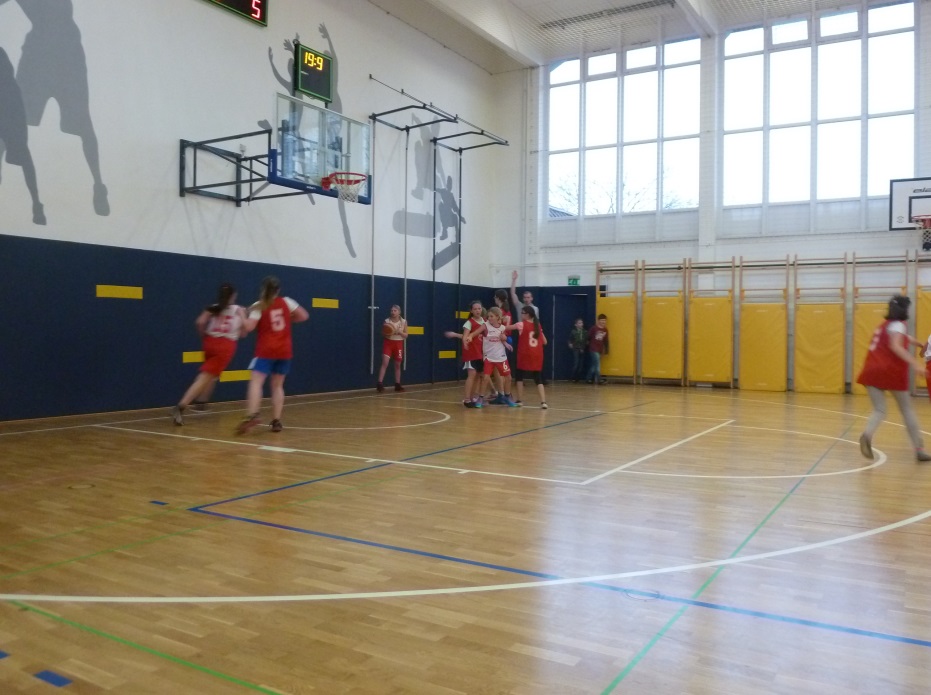 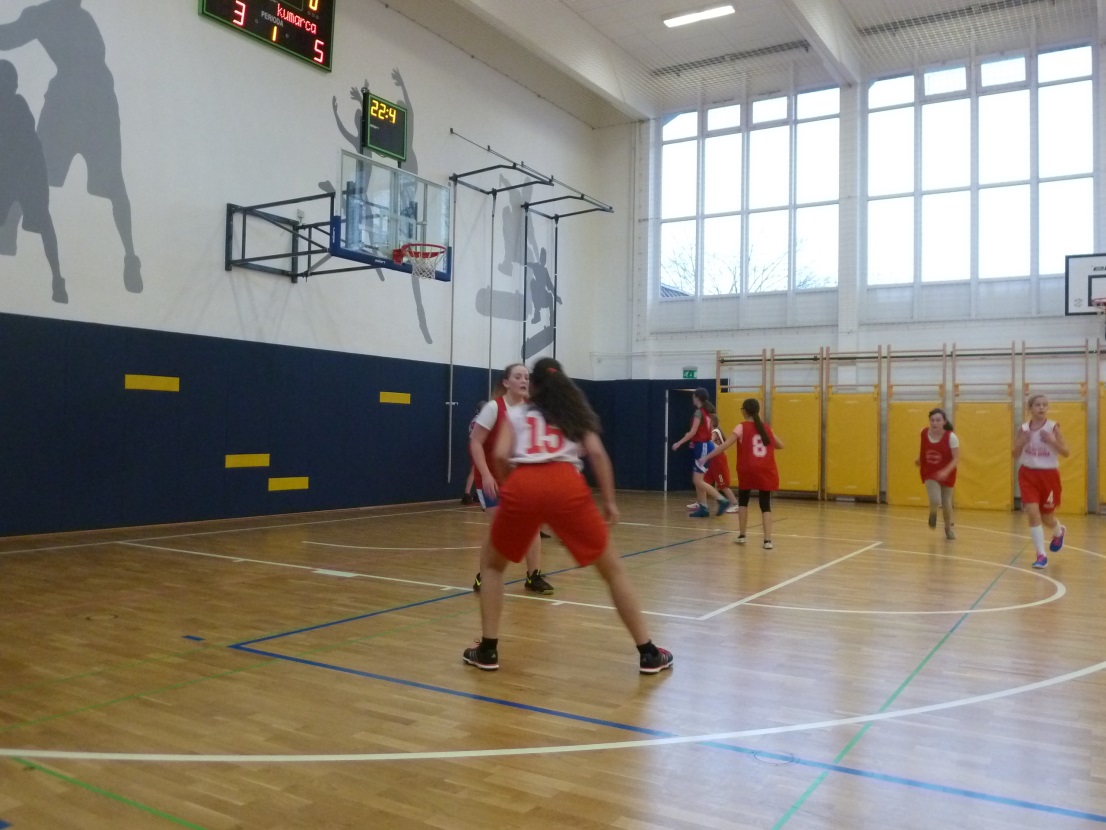 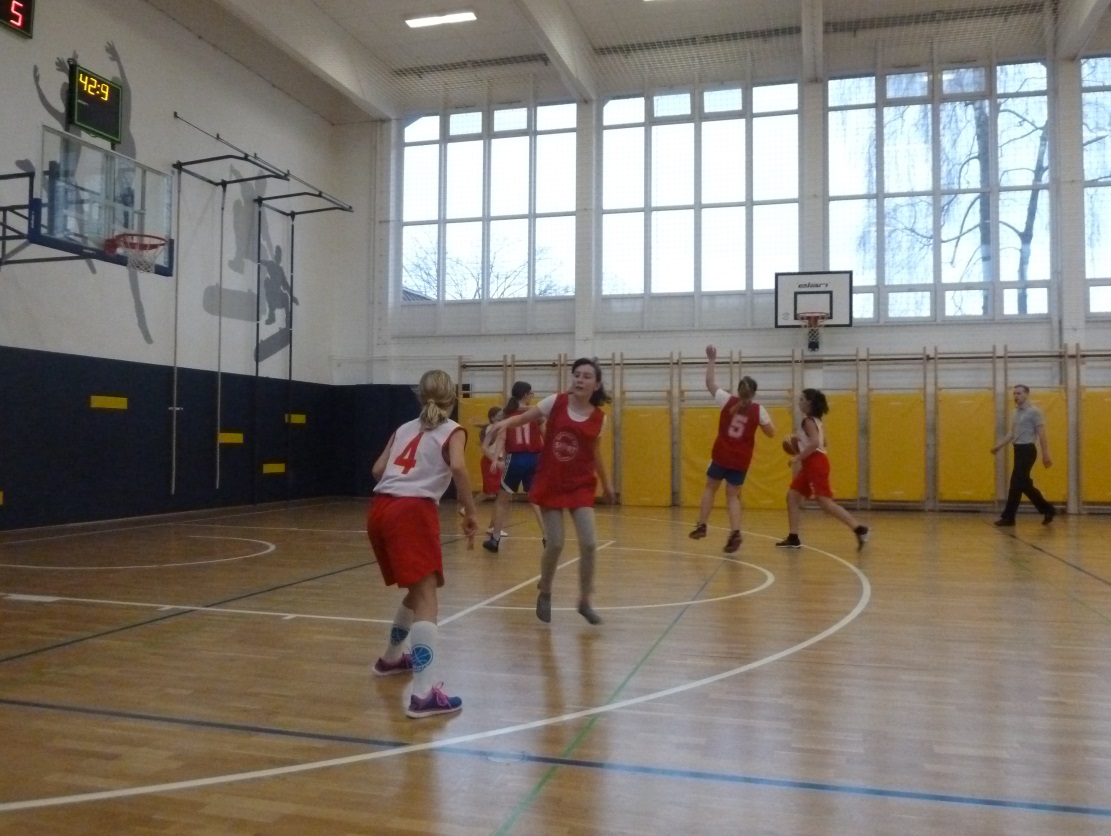 Mentorica: Jana Kebler ZaletelOŠ FRANCETA BEVKA20:42OŠ MIRANA JARCAOŠ FRANCETA BEVKA26:10OŠ MAKSA PEČARJAOŠ FRANCETA BEVKA13:21OŠ DANILE KUMAROŠ FRANCETA BEVKA36:11OŠ TONETA ČUFARJAOŠ FRANCETA BEVKA42:30OŠ SOSTROOŠ KETTEJA IN MURNA46:37OŠ FRANCETA BEVKA